Stappenplan plooi-kippen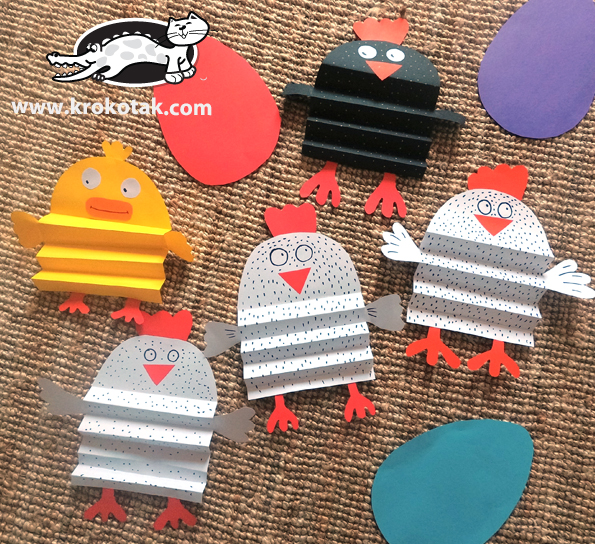 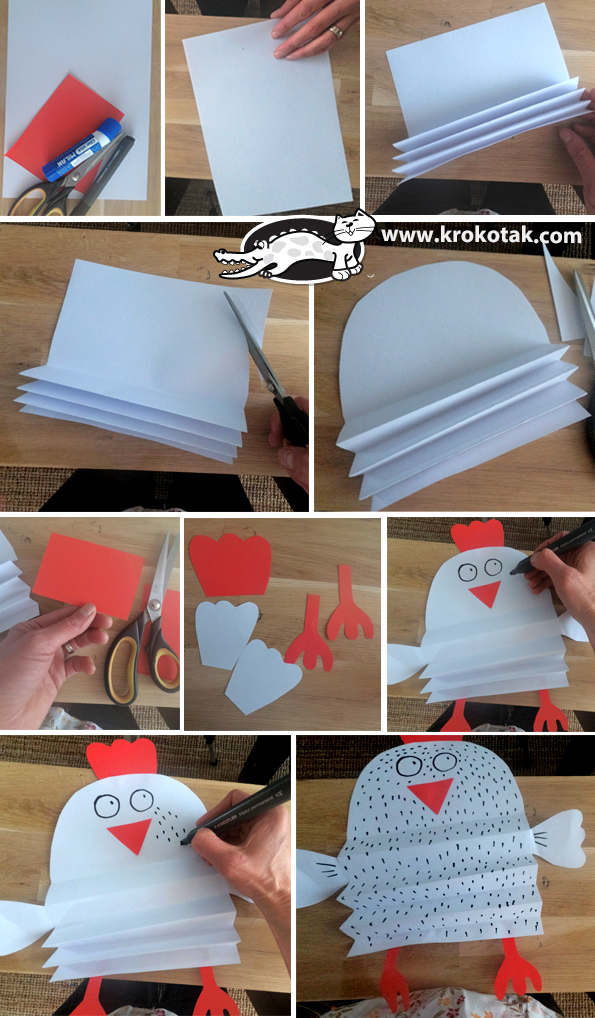 